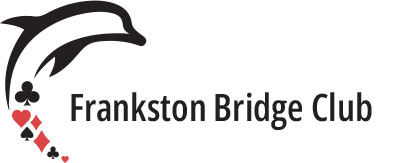 MinutesDate: 9 March 2023Time 11.15am Facilitator: Paul CorrySue Beckman, Paul Corry, Anita Spurling, Barbara Crawford, Nigel PhillipsAbsent
Colin Shugg, Denise DonaldMeeting closed at 12.151. Financial Report Total loss since last meeting is $2034. Upcoming congress and subscriptions will hopefully boost our financial situation. Sue suggested we stop paying for a PO Box as this is rarely used and would save $224pa, this was agreed. We will use the 200 Beach Road, Frankston address in future.To date only 50 members have subscribed for 2023. Anita to call those who have not renewed. Barbara to send out reminder.2. CongressTo date 23 pairs have enrolled for Saturday, 25 March, so this event will go ahead. However team numbers are low. Paul has given a deadline of March 16 when if there are less than 8 teams enrolled the event will be cancelled.VBA pressed us to change our congress date from April 8/9 as it clashed with a VBA event, however failed to let us know we now clash with the Tasmanian State Congress. As a result many of the higher level players will not be at our congress.
3. MerchandiseThe Marketing sub committee have been busy – (see new logo) and proposed the purchase of pens, badges and polo shirts. A supplier has been approached for prices and who pays what will be decided when prices are known. However the committee felt that a pen and badge should be included with membership, subject to cost.Polo shirts with the club logo and “committee” will be provided for Committee and life members and for members who wish to purchase (price to be advised)4. Beginner, refresher and supervised sessionsIt is proposed that the club offers beginner lessons on Monday nights at the clubrooms for one hour from 7pm – 8pm followed by one hour of supervised play. We may also offer daytime lessons in the same format depending on feedback from prospective players. Sue to report back. Proposed to start after Easter.These sessions will not affect the Real Bridge sessions which will re-commence after the Thelma Freher competition is over. 
5. New look websiteThe marketing sub committee is working with a designer to have a new website. This will incorporate a new scoring system preferred by Paul as it is Australian and works well with Bridgemates. 6. HandsetsNigel is concerned that some handsets need either replacing or servicing. Paul to look into this.